ANALISIS PROSEDUR PENYALURAN KREDIT MELATI PADA       PD. BANK PERKREDITAN RAKYAT KOTA BANDUNGLAPORANDiajukan Untuk Memenuhi Salah Satu Syarat Dalam Mencapai Sebutan Ahli Madya Program Studi Keuangan dan Perbankan Jenjang Program Diploma III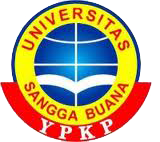 Disusun Oleh :SITI HODIJAHA0011411RB1011FAKULTAS EKONOMI UNIVERSITAS SANGGA BUANA YAYASAN PENDIDIKAN  KEUANGAN DAN PERBANKAN BANDUNG2017